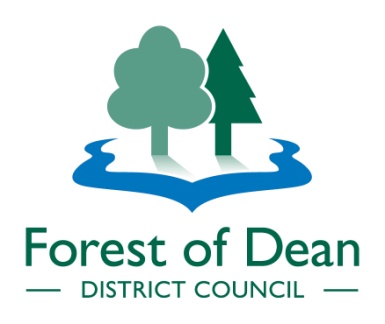 Destination Lydney Harbour Public Artwork CommissionInvitation to Tender:https://in-tendhost.co.uk/publicagroup/aspx/Home Lydney Coastal Communities Team (LCCT) and the Forest of Dean District Council (FoDDC) seek to procure an artist/company/organisation to create a landmark public artwork for the Destination Lydney Harbour project, funded by the government’s Coastal Community Fund. The permanent artwork shall enhance the visitor experience of the harbour and encourage visitors to arrive by car, foot and cycle from Lydney Town, connecting the town with its industrial history. To achieve this, we wish to commission a two-part artwork, one on the roundabout on the A48 and the other at the harbour. The key purpose of the first is to signpost the harbour and the second part of the artwork.We seek an artist who can make connections between the history and context of Lydney Harbour and the surrounding area, physically and conceptually, and evidence having worked on similar heritage projects in the public realm, or in non-traditional art space contexts.We anticipate that the concept of the design will require further local research, to ensure it is place-specific and responds to Lydney Harbour in a pertinent and interesting way. The contract allows for a period of research and public engagement at the beginning, to ensure the concept is deeply grounded in Lydney Harbour as a place – both physically and historically. The term ‘artworks’ can be interpreted in many ways – from sculptures to installations and things in between. The artworks can be created in any material, but it must be robust enough to withstand being installed in the open air. The contract is for a two-part permanent outdoor artwork and a ten-year maintenance schedule will be agreed with the selected artist.Procurement timetableActivityDateInvitation to Tender 24th  June 2020Deadline for ITT Clarification questions10th July 2020 Clarification questions answered by17th July 2020 Deadline for return of Invitation to Tender ITT 31st July 2020 Evaluation of ITT (incl. Post Tender Clarifications)1st -7th August 2020Notify of invitation to  interview7th August 2020Interviews17th August 2020Selection of successful Tenderer20th August 2020Contract Award21st  August 2020Contract Commencement27th August 2020 